Liste des fournitures scolaires ◊ Rentrée au CPPour le jeudi 2 septembre 2021, votre enfant aura besoin :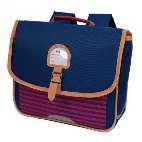 D’un cartable, avec à l’intérieur : ► Merci de marquer tout le matériel au nom de votre enfant. ◄Bonnes vacances ! ☼L’équipe enseignanteD’une première trousse, avec à l’intérieur :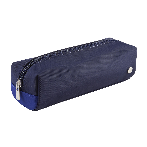 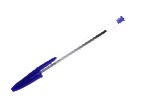 1 stylo bleu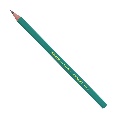 1 crayon à papier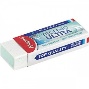 1 gomme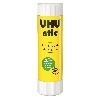 1 bâton de colle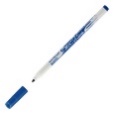 1 feutre ardoise1 taille-crayon avec réservoir 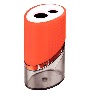 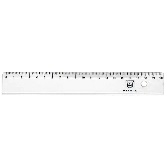 1 règle de 20 cm en plastique rigide 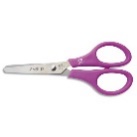 1 paire de ciseauxD’un sac congélation avec zip au nom de votre enfant pour ranger la réserve de classe (le matériel en trop), avec à l’intérieur :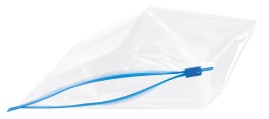 3 stylos bleus 7 crayons à papier2 gommes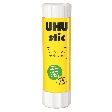 7 bâtons de colle 7 feutres ardoiseD’une deuxième trousse, avec à l’intérieur :Des crayons de couleurs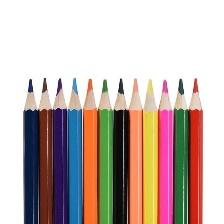 Des feutres à pointes fines et/ou moyennes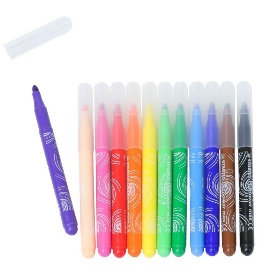 1 ardoise blanche Velledaet son effaceur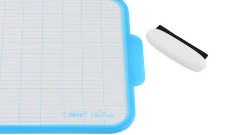 1 gobelet en plastique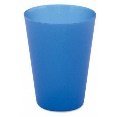 2 boites de 100 mouchoirs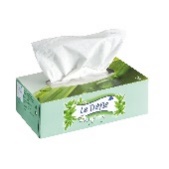 1 paire de baskets à semelles blanches pour aller au gymnase (qui restera à l’école)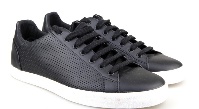 1 pochette (chemise) en plastique à élastique 3 rabats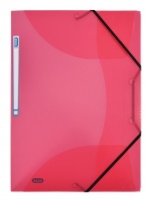 L’attestation d’assurance responsabilité civile et individuelle accident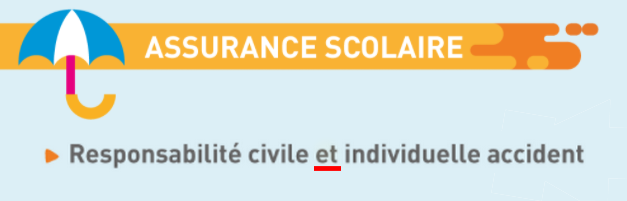 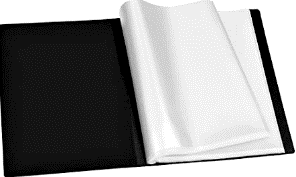 1 porte-vues (protège-documents) A4 solide(50 pochettes minimum, soit 100 vues)1 porte-vues (protège-documents) A4 solide(50 pochettes minimum, soit 100 vues)1 porte-vues (protège-documents) A4 solide(50 pochettes minimum, soit 100 vues)1 porte-vues (protège-documents) A4 solide(50 pochettes minimum, soit 100 vues)